JTC 1/SC 24/WG8_N0632ISO/IEC JTC 1/SC 24Working Group 834th WG 8 Plenary MeetingMinutes of Plenary and Other MeetingsOKTAL-SE facilities
11, avenue du Lac
Vigoulet-Auzil, Toulouse, France
06 – 10 August 2018These minutes record the meetings of Working Group 8 that took place during the 2018 annual SC 24 meetings held at the OKTAL-SE Premises in Vigoulet-Auzil, Toulouse, France ContentsSection 1:	IntroductionSection 2:	Technical Presentation SessionSection 3:	WG 8 Working Session and PresentationsSection 4:	WG 8 PlenarySection 5:	Additional Items discussed during the WeekAppendix A:    Technical Presentations AgendaAppendix B:	Working Session AgendaAppendix C:	WG 8 Plenary AgendaAppendix D:	Meeting PlanAppendix E:	List of AttendeesAppendix F:	WG 8 Work Schedule Appendix G:	Action ItemsAccess to WG 8 Presentations referenced in the MinutesThe presentations are stored in the WG 8 document Register and also in the ISO/LiveLink SC 24/WG 8 General Document folder. These may be accessed on-line using the following links:WG 8 Document RegisterISO/LiveLink SC 24/WG 8 General DocumentsWG8_N0630:	WG 8 Convenor’s ReportWG8_N0631:	WG 8 Recommendations to SC 24WG8_N0633:	SEDRIS Organization Liaison ReportWG8_N0634:	WG 8 Overview and RoadmapWG8_N0635:	OKTAL-SE Corporate OverviewWG8_N0636:	RIEDP, SISO Standards for Environmental Data SharingWG8_N0637:	SEDRIS visualization using X3DSC 24 documents referenced in the Minutes may be accessed at:SC 24 N-Documents ListIntroductionThis document records the following meetings:Technical Presentations Session on Monday 6 AugustWG 8 Working Session on Wednesday 8 AugustWG 8 Plenary on Thursday 9 AugustAdditional Items discussed during the WeekWG 8 members also attended the SC 24 Plenary meeting on Friday 10 August. SC 24 Resolutions resulting from this meeting have been issued as document SC24 N4109, available from the SC 24 N-Documents List.A number of people participated remotely during the Technical Presentation Session and at other meetings, but for the WG8 meetings, nobody participated remotely, due to inconvenient times in many parts of the world.Technical Presentation Session Monday 6 August 201808:30 – 17:30 OKTAL-SE, Toulouse, FranceCorresponding to:14.30 – 23:30 Beijing, China07.30 – 16.30 UK02.30 – 11.30 USA (East Coast)23.30 – 08.30 USA (Pacific) Sunday/MondayChair: Farid MamaghaniRepeating the successful Joint Technical Session at the 2017 SC 24 Meetings in Arlington, the week began with a day dedicated to presentations from all sections of SC 24, as well as from TC 184/SC 4, OKTAL-SE, and SISO RIEDP.  The agenda for the presentations is given in Appendix A.  A subset of the presentations is highlighted here.The session began with details of the site facilities and events planned for the week, given by the meeting hosts, Jean Latger and Carol Nissoux of OKTAL-SE.Each of the WGs gave an overview of the work they are doing. The WG 8 overview is given by document WG8 N0634. The following presentations were of particular relevance to WG 8:Joint Working Group 16 (JWG 16) – Christophe MoutonThe Joint Working Group JWG 16 has been established by ISO TC 184/SC 4, and includes JTC 1/SC 24 and ISO TC 171/SC 2. JWG 16 was established to find a preferred way to visualize data generated by ISO 10303 (STEP). The ISO 10303 standard has been in existence for over 30 years and provides a method for specifying data relating to component parts of a system and their interconnections, such as for the components of an aircraft. As the data set is often very large, TC 184/SC 4 are looking for a standard that would allow them to visualize and possibly interrogate the data. An outcome from the subsequent meetings that took place is that X3D is being considered as a suitable standard for visualizing STEP data, but no decision has yet been made. Although WG 8 does not have any visualization standards, there are similarities between the concepts in ISO 10303 and those of the SEDRIS standards. For this reason, and as a consequence of productive discussions during the week between WG 8 and JWG 16 members, WG 8 plans to keep in contact with TC 184/SC 4 and the JWG. SEDRIS Visualization using X3D – Prof. Myeong Won LeeMyeong Won Lee, the SC 24 Chair, presented initial plans for a new project for visualizing the data in an STF (SEDRIS Transmittal Format) using X3D. The presentation was shown again during the WG 8 Working Session, where it was discussed in more detail (see section 3.7). It is available as WG 8 document 0637 from the WG 8 Document Register and the ISO/LiveLink SC 24/WG 8 General DocumentsSISO RIEDP Standards Status and their Relationship to SC 24 – Farid MamaghaniSC 24/WG 8 and in particular, Farid Mamaghani, have been working with the SISO development group for RIEDP (Reuse and Interoperation of Environmental Data and Processes) for the past few years. RIEDP is relevant to the field covered by SC 24 and in particular SC 24/WG 8, since it addresses the specification and processing of environmental data. It was explained that simulation is often mis-understood as relating only to imaginary data, as opposed to real world data.A variation of this presentation was given by Jean-Louis Gougeat (RIEDP Chair) during the WG 8 Working Session, where it was discussed in more detail (see section 3.8).Technology Development at OKTAL-SE – Jean LatgerThe hosts of the meeting, OKTAL-SE, gave this presentation about their company. OKTAL was founded in 1989 with the aim of providing COTS software for physics based sensor simulation. As such, it produces its own set of tools that are collectively called SE-WORKBENCH. It addresses the markets for both Simulation - Man in the Loop, such as for training, and for Simulation in Research. To ensure that the environmental data is interchangeable, SEDRIS is used to represent and organize the data.OKTAL-SE would like to participate in developing a common standard for areas in which it specializes, namely:Terrain modeler work dataSpectral physical dataProcedural data generationFurther details about these specialist areas are given in the presentation file, which is available as WG 8 document 0635 from the WG 8 Document Register and the ISO/LiveLink SC 24/WG 8 General DocumentsBack to TopWG 8 Working Session and PresentationsWednesday, 8 August 201808.30 – 12.00 OKTAL-SE, Toulouse, FranceCorresponding to:14.30 – 18.00 Beijing (China Standard Time)07.30 – 11.00 UK02.30 – 06.00 USA (East Coast)23.30 – 03.00 USA (Pacific)Chair: Jack CogmanIntroduction 			The attendees are shown in shown in Appendix E.As part of the Working Session, two presentations were given that were considered relevant to the work of WG 8. A third external topic that was presented at the Monday Technical Session (JWG16) was also included in the agenda.The Agenda is given in Appendix B. Welcome and IntroductionsThe attendees at the meeting introduced themselves. Jean Latger and Carole Nissoux from OKTAL-SE and Jean-Louis Gougeat from Sogitec and SISO were welcomed to the meeting. Pending Work ProjectsThere are currently 5 anticipated work projects. The 5 work projects represent plans for future work, although none of them exist as work programmes at present.  Of these, the completion of SRM Edition 3 (18026) is considered the most important, since the other projects are dependent on it. Work ScheduleThere have been no changes to individual work programmes or to the work schedule. EDCS RegistryThere have been no changes to the contents of the EDCS Class of items in the SC 24 Registry.Migration of WG 8 Documents to LiveLinkAs from document WG8 N0593 (Minutes of the Seattle Plenary in August 2015), all subsequent documents are being uploaded to the ISO/LiveLink SC 24/WG 8 General Documents folder.Action 31-02 covers the transfer of all WG 8 documents to LiveLink and is continuing. Action 33-02 is to investigate whether persons other than the WG 8 convenor may edit the WG 8 document folder. The question has been asked to ISO LiveLink, but has not yet been resolved. JWG16: Formats for Visualization of DataTC 184/SC 4 has established a Joint Working Group JWG 16, to identify a method for the web-based visualization of the data within its STEP standard (ISO 10303). STEP defines a standard way to specify all the properties and components related to manufacturing product components and assemblies, such as:GeometryPhysical propertiesRelationship to other productsMetadataA joint meeting was held between JWG 16 and WG 6, at which the suitability of using X3D for the visualization was considered. No final decision was made.Although the main interest for JWG 16 in SC 24 is X3D, the similarities between the function of the STEP standard and the SEDRIS standards were noted.  A subsequent productive discussion between WG 8 and JWG 16 members explored and highlighted many of these similarities (and differences) in concepts, approach, and technical methods. “SEDRIS Visualization using X3D” – Prof. Myeong Won LeeThe presentation was a repeat of the presentation given by Prof. Myeong Won Lee during the Monday session. More time was allowed during the Working Session to enable a more detailed discussion to take place.Visualization of STF data would have the benefit of providing a verification method for STF data, as well as providing richer data products for use in X3D visualizations. There was an incorrect assumption that since the implementation of the converter (from STF to X3D) software will be written in C++ and since the existing SEDRIS language binding standard was based on C, the converter software could not be implemented.Farid Mamaghani explained that the SEDRIS language binding standard follows the object-oriented methodologies even when it was written over 20 years ago, when the C language was most widely used and C++ standardization was beginning. Furthermore, the software implementations of the SEDRIS API are provided in both C and C++ software development kits, and therefore it would be an easy task to write the C++ based converter software.Jean Latger, based on OKTAL-SE’s market experience, commented that he saw good opportunities for the use of SEDRIS in Korea and that this should be followed up.Farid Mamaghani noted that to improve the speed of the development work, it was important that further technical discussion between WG 8 and this SEDRIS Visualization development effort take place before further work proceeds, as it may not be aware, or take advantage, of existing SEDRIS software development capabilities. Action 34-02: WG 8 to discuss with the ‘SEDRIS Visualization using X3D’ development team before further work proceeds.The presentation is available as WG 8 document 0637 from the WG 8 Document Register and the ISO/LiveLink SC 24/WG 8 General Documents “SISO RIEDP Project – Jean-Louis Gougeat (SISO, Sogitec)The SISO RIEDP project addresses the Reuse and Interoperation of Environmental Data and Processes. During the Technical Presentation Session on Monday, a short overview presentation on RIEDP was given by Farid Mamaghani, an editor of RIEDP standards. The Working Session’s RIEDP presentation was given by Jean-Louis Gougeat, the RIEDP project leader.Although both SEDRIS and RIEDP provide greater interoperability between databases generated by different producers, there are important differences. The RIEDP approach to interoperability is to use existing data formats for different types of content, to define a high-level standardized model for terrain database generation process, to specify how those existing formats should be organized on media, and to standardize the use of metadata, attributes, and feature classifications to use with those existing formats. For defining location data, RIEDP specifies the use of the SRM, and for using units of measure, classification, and attribute data, EDCS is specified as the primary standard. In contrast, SEDRIS defines standards for DRM, EDCS and SRM that integrate a wide range of environmental (terrain, ocean, atmosphere) data and provide interoperable data, from which users can generate environmental databases using their own processes.The combination of Live, Virtual and Constructive simulations (LVC) puts a heavy constraint on environmental data to ensure a ‘fair fight’. One approach is to provide the same product, but unless this defines a fully comprehensive set of data in the same high detail, it will not result in interoperable databases or simulation systems. One feature of RIEDP is a very comprehensive definition of metadata, which amend the use of those existing formats.Comparisons were made between CDB (Common Data Base) and RIEDP. This showed that RIEDP is more flexible and able to handle small, high detail areas.RIEDP standard development consists of two documents: RIEDP Data Model Foundations, a SISO Guidance document, which is finalized and about to be published (Post Meeting Note: As of late September 2018, this document has been published as a formal SISO Guidance product)RIEDP Detailed Features Description, a SISO Standard, which is in developmentIn addition, test databases that conform to RIEDP specification will be available soon.Further details on the RIEDP project are available from the presentation file, WG 8 document 0636 from the WG 8 Document Register and the ISO/LiveLink SC 24/WG 8 General DocumentsWG 8 Work Items related to other SCs and TCsMembers of WG 8 are involved in the Mixed and Augmented Reality (MAR) standards work of SC 24/ WG 9, which includes a Reference Model being developed by the joint programme of SC 24/WG 9 and SC 29/WG 11.In addition to the SISO RIEDP project described above, WG 8 is also interested in JWG 16 and the use of X3D with SEDRIS.Status of Action itemsExisting Action ItemsAction 31-02Requirement:Transfer all documents in the WG 8 Document Register to the WG 8 folder in ISO LiveLink and ensure the two registers are synchronized.Current Status:All WG 8 documents issued since May 2015 have been added to the LiveLink SC 24/WG 8 Document Folder, but no documents previous to that. ContinuingAction 31-03Requirement:Investigate whether LiveLink has the capabilities to accommodate other web pages of the WG 8 web site, such as lists of meetings, “What’s New” page, etc.Current Status:No action to date. ContinuingAction 32-02Requirement:Request the SC24 Secretariat to liaise with ISO to verify whether the liaison categories assigned to SC 24 Liaison Organizations correspond with the definitions of the categories redefined in 2017 by ISO. If they do not, then take the appropriate actions to correct them.Current Status:It was decided at the 2017 WG 8 Plenary (ref: WG8 document N0619) that the Action Item should be redefined to reflect more clearly what is required. This action item has therefore been closed and replaced by 34-01 to reflect the Liaison Categories specified in the 2018 edition of the ISO Directives.ClosedAction 33-01Requirement:Update the front page of the SC 24 Registry to enable additional classes to have links to their contents.Current Status:No action to date. ContinuingAction 33-02Requirement:Investigate whether persons other than the WG 8 Convenor may edit the LiveLink WG8 document folder. Current Status:It has been established that any person registered in the Convenor Support Team for WG8 may edit the WG 8 Document Folder, in addition to the Convenor. The current person is Tim Gifford.Post Meeting Note (2018-08-23): As Tim Gifford has retired WG 8, his name has been replaced by that of Farid Mamaghani.ClosedAction Items raised during this MeetingAction 34-01 (Replaces 32-02)Requirement:Investigate whether the SC 24 Liaisons stated on the ISO web site correspond with the current ISO Directives, namely:ISO Directives Part 1 – 2018 (9th Edition) defines liaisons at the TC and SC level as;Cat A: Organizations making a contributionCat B: Organizations wishing to be kept informedAnd liaisons at the WG level as;Cat C: Organizations making a technical contribution Current Status:At the time of the meeting, the status of this action was believed to be ContinuingPost Meeting Note: Subsequent to the meeting, the ISO SC 24 web page was inspected and it was found that the categories for SC 24 liaison organizations are now correct  Closed (2018-11-05)Action 34-02Requirement:WG 8 to discuss with the SEDRIS Visualization using X3D development team before further work proceeds. Current Status:Action pending coordination with Myeong Won Lee and the developers of the converter tool. ContinuingReview of the WG 8 Work ProgrammeAs stated in 3.3, there has been no change in the last year to the WG 8 Work Programme, The table in Appendix F shows the current status of all WG 8 standards, including anticipated future work programmes.Draft WG 8 Recommendations to be forwarded to SC 24.It was agreed that the Recommendations should include references to the following:The work on SEDRIS visualization using X3DJWG 16 for the visualization of the STEP standard (ISO 10303)The final wording of the Recommendations was deferred to the WG 8 PlenaryThe WG 8 Working Session concluded at 11.45 (local time). Back to Top WG 8 PlenaryThursday 9 August 201808.30 – 10.00 OKTAL-SE, Toulouse, FranceCorresponding to:14.30 – 16.00 Beijing (China Standard Time)07.30 – 09.00 UK02.30 – 04.00 USA (East Coast)23.30 – 01.00 USA (Pacific)Chair: Jack CogmanThe attendees at the meeting are shown in Appendix E. There were no participants via web conferencing, due to inconvenient times in many parts of the world.The WG 8 Plenary Agenda is given in Appendix C.WelcomeThe Convenor, Jack Cogman, welcomed people to the meeting.Roll Call and IntroductionsEach person attending the meeting introduced herself/himself.Minutes of the 33rd WG 8 plenary meeting held in Arlington, USAThere were no comments, so the minutes of the last Plenary meeting were approved. Convenor’s ReportJack Cogman gave a brief summary of the Convenor’s Report document, which is stored as WG 8 document N0630 in the WG 8 Document Register and the ISO/LiveLink SC 24/WG 8 General Documents.   Summary of key topics from the WG 8 Working SessionJWG 16An update was given in the Working Session on Joint Working Group 16 (JWG 16) that has been established by ISO TC 184/SC 4 to identify a method for the web-based visualization of the data within its STEP standard (ISO 10303). A joint meeting had been held between JWG 16 and WG 6, at which the suitability of using X3D for the visualization was considered. No final decision was made at the meeting. Although the main interest for JWG 16 in SC 24 is X3D, the similarities between the function of the STEP standard and the SEDRIS standards were noted. SEDRIS Visualization using X3DA summary of the work on the visualization of SEDRIS data using X3D, which was presented during the WG 8 Working Session, was provided. Subsequent discussion identified that existing SEDRIS SDK implementations (in C and C++) will support the work and a C++ language binding standard for SEDRIS part 1 is not required for this work to proceed.Dick Puk pointed out that if a Javascript language binding were to be required, then ECMAScript should be used instead. ECMAScript is a standardized form of JavaScript defined by ECMA-262 and ISO/IEC 16262.Details of the development of SEDRIS Visualization using X3D is given in the presentation file WG 8 document N0637, which may be downloaded from the WG 8 Document Register and the ISO/LiveLink SC 24/WG 8 General Documents. RIEDPThe SISO RIEDP project addresses the Reuse and Interoperation of Environmental Data and Processes. During the WG 8 Working Session, a presentation on RIEDP was given by Jean-Louis Gougeat, the RIEDP project leader. This complemented the presentation given during the Monday session by Farid Mamaghani. An emphasis was made on the importance of interoperability for ‘fair play’ in multi-player exercises.Further details are given in the presentation file WG 8 document N0636, which may be downloaded from the WG 8 Document Register and the ISO/LiveLink SC 24/WG 8 General Documents.  National Body ReportsNational body reports have been issued as the following SC 24 documents:N4089 – AustraliaN4099 – ChinaN4094 – JapanN4087 – KoreaN4106 – UKN4098 – USAThese documents may be obtained from the SC 24 N-Documents List on LiveLink.Liaison ReportsDGIWGThere was no liaison report from DGIWG, the Defence Geospatial Information Working Group. SEDRISThe SEDRIS liaison report has been issued as WG 8 document N0635, which may be downloaded from the WG 8 Document Register and the ISO/LiveLink SC 24/WG 8 General Documents.  It is also available as document SC24 N4100. TC 211, Geospatial ReportThe TC211 liaison, Chris Body, issued a Geospatial Report, SC24 document N4112, that covers not only TC 211, but also JTC 1/WG 11, JTC 1/WG 7 that is now SC 41, OGC, and UN Global Information Management. Chris noted that OGC have established a Domain Working Group for Interoperability and Gaming, which he will be reviewing, including the charter for the Working Group.SISOThere was no report from SISO, the Simulation Interoperability Standards Organization.OGCIn addition to the OGC update given by Chris Body in the Geospatial Report, a Liaison Report from OGC, SC24 document N4103, was presented by Marie-Françoise Voidrot at the SC 24 Plenary on the following day.OtherThere were no other Liaison Reports.The SC 24 documents may be downloaded from the SC 24 N-Documents List on LiveLink.Editors ReportsThere are currently no active programmes. Further work on several standards is anticipated, but has not begun. The third edition of SRM (18026) is considered the most critical, since revisions to some of the other standards depend upon it.The proposal, by Craig Rollins, made at the Plenary Meeting in Arlington last year to seek funding for completion of the third edition of the SRM has not resulted in any offers, so it was decided to remove it from this year’s Recommendations to SC 24.Report from the Registry RapporteursSC 24 Register – GeneralThe on-line SC 24 Register, which is the responsibility of WG 8, currently points to registration items only for the EDCS. Those for SEDRIS–Part 1 and SRM are indicated on the front page, but are not linked to their corresponding register sites. This needs to be corrected.Bill Protzman pointed out that at least one BIIF profile will need to be updated and that WG 7 are developing BIIF profiles for FLEX and to support the African Union (Ref: SC 24 Resolutions 16 and 17) that will need to be added to the Register.Action 34-03: Update the SC 24 Register to:Add links to registered items for SEDRIS – Part 1Add links to registered items for SRMUpdate BIIF profiles, when requestedAdd new BIIF profiles, when availableEDCS RegistryEDCS has about 300 items to address. As these were submitted a number of years ago and could not be resolved during the publishing of Edition 2 of the EDCS standard, the appropriate thing to do would be to either eliminate the items or resolve with the submitters based on Edition 2 of the EDCS standard.   SRM RegistryNo items have been submitted to date.SEDRIS DRM RegistryNo items have been submitted to date.Appointment of Registry RapporteursThe existing Registry Rapporteurs were re-appointed, with no objections, as shown below:EDCS:  Farid MamaghaniSRM:    Paul BernerDRM:   Farid MamaghaniWG 8 Content of the SC 24 Business Report and Dashboard for 2018-2019The Business Plan consists of a 4-page Business Report and a 1-page Dashboard. All WG activities, including those for WG 8, are reported in terms of Accomplishments, Deliverables and Strategies/Risks. For WG 8 accomplishments, contributions to the MAR reference Model and other WG 9 standards efforts and to the RIEDP project will be noted. There have been no deliverables during the year and the Strategies/Risks section should include support for SISO RIEDP, as well as investigation into the use of WG 8 Standards in emerging areas, such as those being addressed by OKTAL-SE and the Study Group for Systems Integration Visualization (SIV).The deadline for submission of the SC 24 Business Plan to JTC 1 is 24 Sep 2018.Work ScheduleThere has been no change in the status of WG 8 standards. The table in Appendix F shows the current status of all WG 8 standards, including anticipated future work programmes. Appendix F.Recommendations to SC 24Based on the 2017 Recommendations to SC 24, the following changes were made to produce the 2018 Recommendations to SC 24. These changes were the result of items identified in the Working Session and at this meeting.To make a clearer distinction with recommendation 4 (Support for New WG 8 Work), recommendation 3 (Proposed New Items) to be changed to Support for Enhancements to Existing WG 8 Work.  To reflect the information given about the development of SEDRIS Visualization using X3D, recommendation 4 to be amended to replace the existing bullet point about X3D with:Guidelines and Techniques for using X3D to portray SEDRIS dataC++ and ECMAScript Language Bindings for SEDRIS Part 1  The representation of digital holographic data, also identified in recommendation 4, should be retained as it provides an application area for SEDRIS standards.Since it is unlikely that the work on SRM Edition 3 will commence in the next 12 months, recommendation 5 should be removed. Cooperation with TC 184/SC 4/JWG 16 needs to be added as a new recommendation.Although the definition of Liaison Organizations has changed since 2017, Recommendation 10 given last year is still valid, namely that the SC 24 Secretariat to be requested to coordinate with ISO to ensure all SC 24 Liaisons are assigned the correct category on the LiveLink SC24 web pages. The final 2018 Recommendations to SC 24 may be accessed as WG 8 Document N0631 in the WG 8 Document Register and the ISO/LiveLink SC 24/WG 8 General Documents. Action ItemsExisting Open ItemsThe status of the existing Action items 31-02, 31-03, 32-02, 33-01 and 3302 was resolved in the Working Session, section 3.10. Amended and New ItemsResulting from this meeting and the Working Session, one action item replaces action 32-02 and two new ones were raised: Action 34-01: (Replaces 32-02)Investigate whether the SC 24 Liaisons stated on the ISO web site correspond with the current ISO Directives, namely:ISO Directives Part 1 – 2018 (9th Edition) defines liaisons at the TC and SC level as;Cat A: Organizations making a contributionCat B: Organizations wishing to be kept informedAnd liaisons at the WG level as;Cat C: Organizations making a technical contribution Action 34-02:WG 8 to discuss the technical approach with, and provide support to, the SEDRIS Visualization using X3D development team before further work proceeds. Action 34-03:Update the SC 24 Register to:Add links to registered items for SEDRIS – Part 1Add links to registered items for SRMUpdate BIIF profiles, when requestedAdd new BIIF profiles, when availableThe updated action list is shown in Appendix GAdjournThe Plenary meeting closed at 10:00 (local time). Back to TopAdditional Items discussed during the WeekIn addition to the WG 8 meetings, other meetings held during the week highlighted issues considered to be of interest to WG8. JWG 16A report on Joint Working Group 16 was given in the WG 8 Working Session (See section 3.6). The JWG 16 plenary meeting was held at 13.00 on Thursday 9 August. Following the plenary, an informal meeting between Farid Mamaghani, Christophe Mouton, Jean Brange and Pierre Duchier was held, which proved to be very fruitful. It involved an exchange of ideas on many issues, including representation of metadata and alternative visualizations methods, for example, CAD, 3D models, diagrams with links and interactive interfaces. All four persons agreed to continue their exchange of ideas. Systems Integration Visualization (SIV) Study GroupThis Study Group was proposed at the 2017 Plenary in Arlington and was approved at the JTC 1 Plenary in October 2017. It represents the SC 24 contribution to the JTC 1 recognition that standards are now more complex and require more of a matrix type relationship to exist between them. This matrix type relationship between TCs and SCs is referred to by JTC 1 as Systems Integration (Ref: Standing Document 24 (SD 24) Systems Integration Standardization Guidelines). The SIV study group is currently looking at (1) Smart City Visualization, (2) Architecture for 3D Virtual Training Systems, (3) Health Care Information Systems Integration, and (4) Virtual Training Components  Development of an SC 24 RoadmapAt the HoD/C meeting on Tuesday 7 August, Farid Mamaghani pointed out that SC 24 needs to look ahead to the future to prevent its standards becoming irrelevant in 5, 10 or 20 years time. A road map needs to be defined that takes into account the trend towards closer integration between TCs and SCs, as has been recognized by the establishment of the SIV Study group.The proposal was endorsed by SC 24. Resolution 30 of the SC 24 Resolutions (SC24 N4109) requests contributions from Working Group Convenors towards the development of a roadmap.Back to TopAppendix ATechnical Presentations AgendaMonday 6th August 201808:30 – 17:30 (OKTAL-SE, Toulouse, France)Back to TopAppendix BWorking Session Agenda and PresentationsWednesday 8 August 2018Wednesday, 8 August 201808.30 – 12.00 Toulouse, Francecorresponding to:14.30 – 18.00 Beijing (China Standard Time)07.30 – 11.00 UK02.30 – 06.00 USA (East Coast)23.30 – 03.00 USA (Pacific)Chair: Jack CogmanWelcome and Introductions Pending Work Projects:ISO/IEC 18023-1 Ed. 2, SEDRIS Part 1 RevisionISO/IEC 18023-3 Ed. 2, SEDRIS Part 3 RevisionISO/IEC 18024-4 Ed. 2, SEDRIS Language Binding RevisionISO/IEC 18026 Ed. 3, SRM RevisionISO/IEC 18042-4 Ed. 2, SRM Language Binding RevisionAll the above projects are on hold at present, but the status of each will be reviewed.Work ScheduleEDCS Registry Migration of WG 8 Document Register to LiveLinkJWG16: Formats for Visualization and other derived forms of product data“SEDRIS visualization using X3D” - Myeong Won Lee (University of Suwon) and Youngsoo Kwon (Intelli Korea Inc.)“SISO RIEDP project (Reuse and Interoperation of Environmental Data and Processes)” – Jean Louis Gougeat (Sogitec)WG 8 Work Items related to other SCs and TCsCurrent status of Action ItemsReview of the WG 8 work programme and revision, if necessaryDraft recommendations to be forwarded to the WG 8 Plenary meetingBack to Top Appendix C     WG 8 Plenary AgendaThursday 9 August 201808.30 – 10.00 OKTAL-SE, Toulouse, Francecorresponding to:14.30 – 16.00 Beijing (China Standard Time)07.30 – 09.00 UK02.30 – 04.00 USA (East Coast)23.30 – 01.00 USA (Pacific)Chair: Jack CogmanWelcome Roll call and introductionsCorrections to, and approval of, the minutes of the 33rd meeting held in Arlington, USAConvenor's reportSummary of key topics from the Working SessionNational body reportsLiaison reportsDGIWGSEDRISSISOOtherEditor reportsISO/IEC 9973EDCS and EDCS LBSRM and SRM LBSEDRIS Parts 1, 2, and 3SEDRIS LBReports from the registry rapporteursAppointment of registry rapporteursEDCSSRMSEDRISSummary of WG 8 content in the draft SC 24 Business Plan for 2018-19Work ScheduleDiscussion and approval of recommendations to SC 24Review action itemsAdjournAppendix D - Meeting PlanMeeting Schedule for the 2018 SC 24 and Working Group MeetingsHeld at OKTAL-SE, near Toulouse, France6-10 August 2018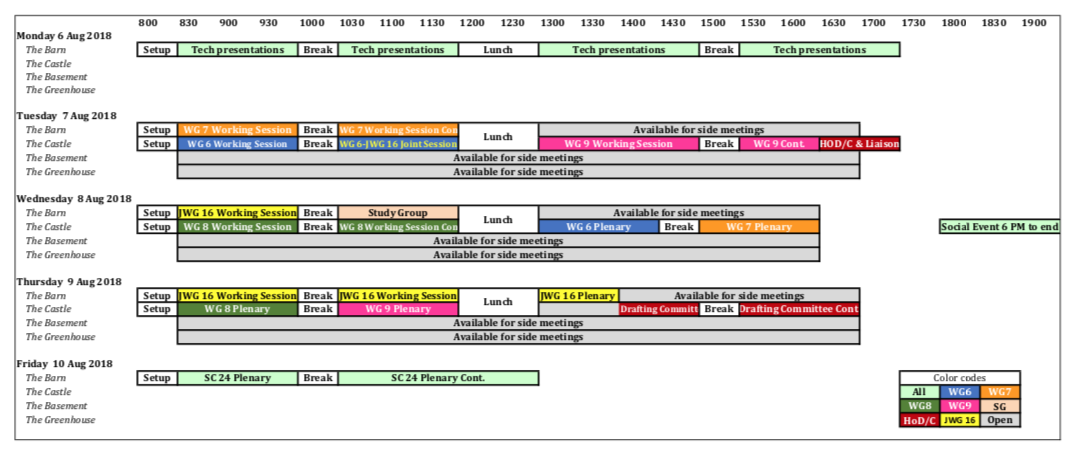 Back to TopAppendix EList of AttendeesBack to TopAppendix FWG 8 Work Schedule – Showing latest Versions of Standards and Anticipated Future Work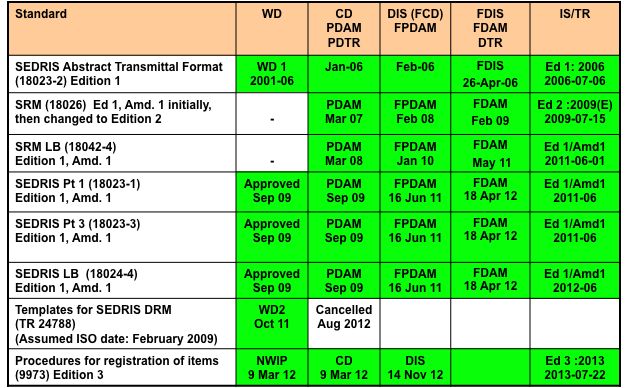 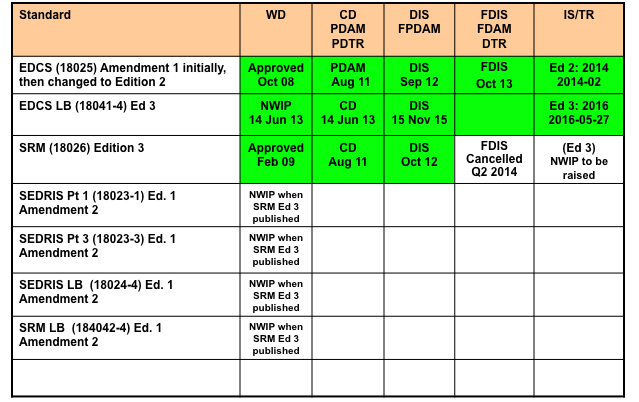 AbbreviationsNWIP: New Work Item Proposal   CD: 		Committee Draft  PDAM: 	Preliminary Draft Amendment PDTR:		Preliminary Draft Technical ReportDIS: 		Draft International StandardFPDAM: 	Final Preliminary Draft AmendmentFDIS: 		Final Draft International Standard   FCD: 		Final Committee Draft (No longer used)FDAM:	Final Draft AmendmentDTR:		Draft Technical ReportIS: 		International Standard  TR:		Technical ReportBack to TopAppendix GAction ItemsISO/IEC JTC 1/SC 24/WG 8Meeting #34, Vigoulet-Auzil, Toulouse, France 9th August 2018Shaded areas indicate action items that have been closed since the 2017 PlenaryBack to TopTime SlotDurationStart TimeTopicPresenter1158:30Welcome / Introductions / Event PlansJean Latger / Carole Nissoux2158:45SC 24 Overview / UpdateM. Lee / C. Whitlock3159:00WG 6 Overview / Activities / RoadmapR. Puk4159:15WG 7 Overview / Activities / RoadmapW. Protzman5159:30WG 8 Overview / Activities / RoadmapJ. Cogman6159:45WG 9 Overview / Activities / RoadmapG. Kim3010:00Break71510:30JTC 1 VR/AR for Education ad hoc Group status/activityM. Lee, C. Whitlock81510:45MAR Reference ModelG. Kim91511:00Live Actor and Entity Representation in MARK. Yoo101511:15Benchmarking of Vision-based Spatial Registration & Tracking for MART. Kurata111511:30Human health information systems integration M. Lee, Seung-Pyo Lee121511:45Open DiscussionAll6012:00Lunch133013:00Presentation from ISO/TC 184/SC 4 / JWG 16 C. Mouton141513:30Overview of the new Study Group on VisualizationP. Ryan152013:45Smart city visualizationP. Ryan, M. Lee162014:05Architecture for 3D virtual training systemsM. Lee171514:25Virtual Training Components K. Yoo182014:40SEDRIS Visualization using X3D M. Lee, Youngsoo Kwon3015:00Break193015:30Technology Development at OKTAL-SE C. Nissoux, J. Latger201516:00SISO RIEDP Standards Status / Relation to SC 24F. Mamaghani211516:15X3D 4 Development and Liaison ActivitiesKwan-Hee Yoo for D. Brutzman221516:30Data-driven VisualizationK. Yoo231516:453D Human Internal Organ Representation ModelM. Lee241517:00Respiratory Model ArchitectureK. Yoo251517:15Open DiscussionAll17:30EndNB/LO + NameAffiliationE-MailAttendance at MeetingsAttendance at MeetingsAttendance at MeetingsNB/LO + NameAffiliationE-MailWG 8  Working Session WG 8 PlenarySC 24 PlenaryNB/LO + NameAffiliationE-MailFace-to-Face/WebExFace-to-Face/ WebExFace-to-Face/ WebExSC 24 OfficersMyeong Won LeeSC 24 Chair, Suwon Universitymyongwonlee@gmail.comFace-to-FaceFace-to-FaceFace-to-FaceCharles WhitlockSC 24 Secretary, BSIcharles.whitlock@bsigroup.comFace-to-FaceAustraliaChris BodySA Australiachris.body@iinet.net.auFace-to-FacePeter RyanDSTO Australiapeter.ryan@dsto.defence.gov.auFace-to-FaceFace-to-FaceFace-to-FaceChinaCong WangCESIwangcong@cesi.cnFace-to-FaceYue LiuBeijing Institute of Technologyliuyue@bit.edu.cnFace-to-FaceFace-to-FaceFranceJean BrangeTC 184/SC 4/JWG 16JWG 16 meetingsPierre DuchierTC 184/SC 4/JWG 16, Airbuspierre.duchier.external@airbus.comJWG 16 meetings Christophe MoutonTC 184/SC 4/JWG 16, EDFchristophe.mouton@edf.frJWG 16 meetings Face-to-FaceKoreaChanyoung, Ms KimKATS Republic of Koreacykim@tta.or.krFace-to-FaceFace-to-FaceChoi, Jung-JuAjou Universityjungju@ajou.ac.krFace-to-FaceGerard KimWG 9 Convenorgjkim@korea.ac.krFace-to-FaceKwan-Hee YooChungbuk Universitykhyoo@chungbuk.ac.krFace-to-FaceByounghyun YooKorea Institute of Science and Technology (KIST)yoo@byoo.netFace-to-FaceKwan-Hee YooChungbuk Universitykhyoo@chungbuk.ac.krFace-to-FaceFace-to-FaceJapanMasaki AonoToyohashi University of Technologyaono@tut.jpFace-to-FaceFace-to-FaceTakeshi KurataAISTt.kurata@aist.go.jpFace-to-FaceUKJack CogmanWG 8 Convenorjack.cogman@datasim.netFace-to-FaceFace-to-FaceFace-to-FaceMartin SmithBSImsmith1@talktalk.netFace-to-FaceUSBill ProtzmanDCS Corp., US HoDwprotzman@dcscorp.comFace-to-FaceFace-to-FaceFace-to-FaceDick PukWG 6 Convenorpuk@igraphics.comFace-to-FaceFace-to-FaceJason SmithHarris Corp.jason.smith@harris.comFace-to-FaceSEDRISJean LatgerOKTAL-SEjean.latger@oktal-se.frFace-to-FaceFace-to-FaceFarid MamaghaniSEDRIS Organizationfarid@sedris.orgFace-to-FaceFace-to-FaceFace-to-FaceCarole NissouxSEDRIS/OKTAL-SEcarole.nissoux@oktal-se.frFace-to-FaceSISOJean-Louis GougeatSogitec, SISOjlgougeat@sogitec.frFace-to-FaceNo.Action ItemAssigned toDueDoneComment31-02Transfer all documents in the WG 8 Document Register to the WG 8 folder in ISO LiveLink and ensure the two registers are synchronized.J.CogmanG. WentzMarch 20162016-Aug-25: Continuing.08-Aug-2017: All WG 8 documents issued since May 2015 have been uploaded to the ISO LiveLink WG 8 folder.Continuing2018-08-09: No action for documents before May 2015, as not considered urgent. Continuing31-03Investigate whether LiveLink has the capabilities to accommodate other web pages of the WG 8 web site, such as lists of meetings, “What’s New” page etc.J.CogmanMarch 20162016-Aug-25: Continuing.2017-Aug-08: No action to date.Continuing.2018-08-09: Continuing32-02Request the SC24 Secretariat to liaise with ISO to verify whether the liaison categories assigned to SC 24 Liaison Organizations correspond with the definitions of the categories redefined in 2017 by ISO. If they do not, then take the appropriate actions to correct them.F. Mamaghani,J.CogmanApril 2017Aug 20182016-Aug-205: Contact has been made with Ms. Blandine Garcia and Ms. Maho Takahashi at ISO, but no changes have yet been implemented.2017-Aug-08: Definition of the Action Item changed from asking ISO to correct the information to SC 24 asking ISO to verify if existing liaison categories are valid and to correct if not.  Continuing.2018-Aug-09: The ISO Liaison Categories have been changed by ISO directives Part 1, so this action needs to be re-addressed as a new action (34-01).   Closed33-01Update the front page of the SC 24 Registry to enable additional classes to have links to their contentsF. Mamaghani,J. CogmanApril 20192018-08-09: Continuing33-02Investigate whether persons other than the WG 8 Convenor may edit the LiveLink WG8 document folder.J. CogmanApril 2019Aug 20182018-08-09: Persons registered in the Convenor Support Team for WG8 may edit the WG 8 Document Folder. Current members: J. Cogman, T.Gifford2018-08-23: T.Gifford replaced by F.Mamaghani in the Convenor Support team. Closed34-01Investigate whether the SC 24 Liaisons stated on the ISO web site correspond with the current ISO Directives, namely:ISO Directives Part 1 – 2018 (9th Edition) defines liaisons at the TC and SC level as;Cat A: Organizations making a contributionCat B: Organizations wishing to be kept informedAnd liaisons at the WG level as;Cat C: Organizations making a technical contribution(Replaces 32-02)F. Mamaghani,J. CogmanC. WhitlockJune 2019Existing SC 24 liaisons are now Cat A, while DGIWG and IHO are Cat C.2018-11-05: ISO web page for SC 24 inspected, confirming that the changes to the liaison categories are now accurately recorded.Closed34-02Before further work proceeds with the development of ‘SEDRIS Visualization using X3D’, WG 8 to discuss the way forward with the team.F. MamaghaniiApril 201934-03Up:   Update the SC 24 Register to:Add links to registered items for SEDRIS – Part 1Add links to registered items for SRMUpdate BIIF profiles, when requestedAdd new BIIF profiles, when availableF. Mamaghani,J. CogmanC. WhitlockJune 2019